HomeostaseNos animais vertebrados, o corpo é formado por muitos sistemas, cada um apresentando milhões de células e atuando de forma integrada. Esses sistemas necessitam de condições ideais e relativamente estáveis para funcionar de forma eficiente e contribuir para o desenvolvimento do corpo. A manutenção dessas condições estáveis é essencial para o bom funcionamento do corpo, a qual os fisiologistas chamam homeostase.A homeostase (homeo = igual; stasis = ficar parado) ocorre quando o meio interno do corpo permanece dentro de certos limites fisiológicos. O meio interno refere-se ao fluido entre as células, chamado de líquido intersticial (intercelular), e ao próprio líquido intracelular, o hialoplasma.Um organismo está em homeostase quando seu meio interno apresenta a concentração apropriada de cada elemento e de cada substância química, além de temperatura e pressão adequadas.Quando a homeostase é alterada, alguns sistemas deixam de funcionar corretamente, resultando em prejuízos sérios para todo o corpo e, se não for restabelecida, poderá ocorrer a morte do indivíduo.A homeostase pode ser alterada pelo estresse, que gera desequilíbrio no meio interno do corpo. Esse estresse pode se originar no meio externo na forma de estímulos, tais como o calor, o frio ou a falta de oxigênio. Pode ocorrer também estresse de origem interna, ou seja, de dentro do corpo, como pressão sanguínea alta, tumores ou diabetes. O estresse pode ser causado também por envenenamento, superexposição a temperaturas extremas e intervenções cirúrgicas.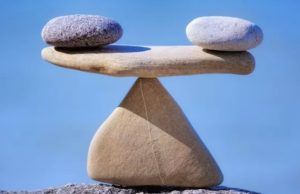 Entretanto, o corpo apresenta muitos mecanismos de regulação da homeostase que podem trazer equilíbrio ao meio interno. Dentro da organização corporal, cada célula, órgão ou sistema tenta manter o seu meio interno dentro dos limites fisiológicos normais, permitindo que todas as funções possam ser realizadas com o máximo de eficiência.O mecanismo de homeostase do corpo está sob o controle do sistema nervoso e das glândulas endócrinas. O sistema nervoso detecta desequilíbrios no corpo e, por meio de impulsos nervosos, envia mensagens aos órgãos apropriados, combatendo o estresse de forma muito rápida. As glândulas endócrinas produzem e liberam mensageiros químicos na corrente sanguínea, chamados de hormônios, que regulam o funcionamento de muitos órgãos e estruturas do corpo, porém de forma lenta.